Donations to WesleyFor weekly envelopes contact Heather Swain, hmswainma@aol.com. For bank standing orders contact Tina Gowers, TinaGowers@sky.com. Thank you so much for all you are able to give, Leigh-on-Sea, , 
Website: www.wesleymethodist.org.ukFacebook: 
Twitter: @leighwesleyMMinister:  Pastor Stephen Mayo 01702 483827 Lettings Coordinator:AlanSeverne, lettings@wesleymethodist.org.uk 01702711851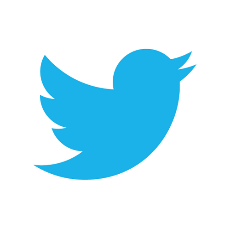 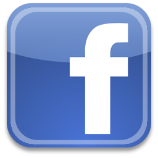 Notices: Trudi Pipe at notices@wesleymethodist.org.uk                            Wesley Methodist Church
Elm Road, Leigh-on-Sea, Essex
Minister: Pastor Stephen JuneoNotices for the week 2nd June 2019We extend a very warm welcome to all who are worshipping with us today. Coffee and tea are served in the concourse after Sunday morning services – please do stay if you can.Please use this notice sheet as a reminder as you pray for the life and work of this church.A prayer before we worship:
God, my creator and my unseen Guide,
you have led me to this holy place.
Let a spark of its beauty and your lovesettle in my heart and live with me when I leave.Church Family Celebration Weekend – June 8th and 9th, 2019This June is to be our Gift Month. On Saturday, 8th June, 2019 we shall have a special coffee morning to raise some funds for the Church and welcome the community into the Church.  We would like to have a cake and plant stall on the steps of the church and therefore if you are able to make a cake or small cakes this would be much appreciated.  If you are a keen gardener and can supply any plants for sale these would be much appreciated too.  I should be grateful if you could let me know so I that I can make sure I have enough on the morning.  We will also be organising a treasure hunt for the children in the church and other activities.  We will serve tea and coffee in the church.  I shall be co-ordinating this coffee morning and would be grateful if you could let me know if you are able to help in any way. On Sunday, 9th June, 2019 we will hold our celebration service followed by a bring and share lunch.  Next week I will put a sign-up sheet in the concourse for those wishing to attend and those able to bring along sandwiches etc.  Watch this space.  I do hope that as many people as possible will support this weekend.  Any queries please contact me sue-hockett@sky.com or07525071023 -Sue Hockett on behalf of the Leadership Team.Southend FoodbankThe Foodbank's next One Day collection is on Saturday 15 June at Asda in Shoebury. As usual they can always do with volunteers both at the store and at the Warehouse. Please let me know if you are able to help at either location, and I will out you in touch with the foodbank team - you can email me on communications@wesleymethodist.org.ukFoodbank RequestsThis week they are in need of: Milk, Juice, Squash, Sponge Puddings, Snacks, Tinned meat meals, Tinned vegetables, Tinned Tomatoes, Tinned fish, Jam, Tinned Potatoes and Mash, Cuppa soup, Noodles.Bring and Share Lunch – Church Family Celebration, Sunday 9TH June, 2019As you know we have our Church Family Celebration next week and the service will be followed by a Bring and Share lunch.    Please add your name to the sign-up sheet in the concourse if you are planning to join us for lunch.  I have also put a list in the concourse today of various suggestions for the lunch and would be most grateful, if you are able, to tick something you would be able to contribute to the lunch.  I will then arrange for any gaps to be filled!  Just bring your food along before the service next week.  The table will be ready for lunch at this time.  Please do not feel that you are not included if you are unable to contribute, everyone is welcome!  - Sue Hockett on behalf of the Leadership Team.Sun 2nd  June11amMorning WorshipPreacher:  Mrs J FulfordHymns: 483, 406, 413, 20, 351: Acts 16: 16-34 Colossians 1: 1-14 Mon 3rd June10am10am8pmCoffee MorningWesley Art GroupWesley Theatre GroupTues 4th June10am2pmCoffee MorningAge ConcernWed 5th June10am10amCoffee MorningParent and ToddlerThurs 6th June10am6pmCoffee MorningFusion Kids/Fusion YouthFri 7th June10am2pmCoffee MorningTable Tennis 60 +Sat 8th  June10am11.30amCoffee WorshipTime for PrayerSun 9th June9am11amSacrament of the Lord’s SupperPreacher: Pastor Steve MayoMorning WorshipSacrament of the Lord’s Supper and Church AnniversaryPreacher: Pastor Steve Mayo